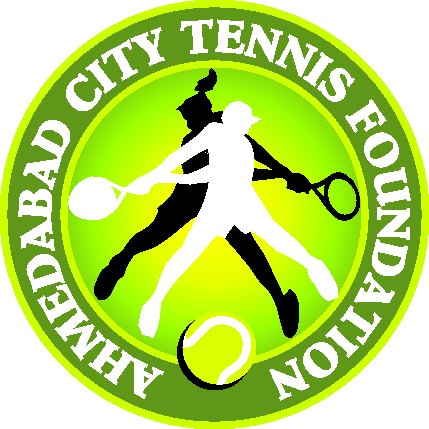 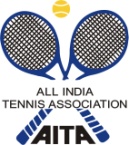 ACTF AITA MENS & WOMENS 50KOPEN TOURNAMENTDRAW SIZE & MATCH  DATES   TOURNAMENT VENUE                                                                                                      RULES                                                    HOTELSNAME OF TOURNAMENTSPINWAY MEN’S & WOMEN’S 50 K OPEN TOURNAMENT	NAME OF STATE ASSOCIATIONGUJARAT STATE TENNIS ASSOCIATION (GSTA)HONY. SECRETARY OF ASSOCIATIONMr. CHINTAN PARIKH ADDRESS OF ASSOCIATIONGUJARAT STATE TENNIS ASSOCIATION, NEAR.  SARDAR PATEL STADIUM, S.P. STADIUM ROAD, NAVRANGPURAAHMEDABAD-380014 -GUJARAT – INDIA.TOURNAMENT WEEK 10TH OCTOBER, 2016CATEGORYMEN’S & WOMEN’S – OPEN CATEGORY AGE GROUPSOPEN                    ENTRY TO BE SENT    THE ENTRY IS TO BE SENTtournament@actf.co.inTOURNAMENT WEEK10TH OCOTBER,2016ENTRY DEADLINE19TH SEPTEMBER, 2016WITHDRAWALDEADLINE26TH SEPETEMBER,2016SIGN-IN  QUALIFYINGSIGN-IN  QUALIFYING07/10/2016 [ 12–2 PM ]SIGN-IN  MAIN DRAW09/10/2016[12 – 2 PM]MAIN DRAW SIZESingles32Doubles16QUALIFYING DRAW SIZESinglesOpenDoublesNADATES FOR SINGLES QUALIFYINGDATES FOR SINGLES QUALIFYING08/10/2016    &09/10/2016DATES FOR MAIN DRAW10/10/2016DATES FOR DOUBLESQUALIFYINGNAMAIN DRAW11/10/2016NAME OF VENUENAME OF VENUEAHMEDABAD CITY TENNIS FOUNDATIONAHMEDABAD CITY TENNIS FOUNDATIONAHMEDABAD CITY TENNIS FOUNDATIONAHMEDABAD CITY TENNIS FOUNDATIONAHMEDABAD CITY TENNIS FOUNDATIONADDRESS OF VENUEADDRESS OF VENUENEAR.  SARDAR PATEL STADIUMS.P. STADIUM ROAD, NAVRANGPURAAHMEDABAD-380014 -GUJARAT – INDIA.NEAR.  SARDAR PATEL STADIUMS.P. STADIUM ROAD, NAVRANGPURAAHMEDABAD-380014 -GUJARAT – INDIA.NEAR.  SARDAR PATEL STADIUMS.P. STADIUM ROAD, NAVRANGPURAAHMEDABAD-380014 -GUJARAT – INDIA.NEAR.  SARDAR PATEL STADIUMS.P. STADIUM ROAD, NAVRANGPURAAHMEDABAD-380014 -GUJARAT – INDIA.NEAR.  SARDAR PATEL STADIUMS.P. STADIUM ROAD, NAVRANGPURAAHMEDABAD-380014 -GUJARAT – INDIA.WebsiteWebsitewww.actf.co.inwww.actf.co.inwww.actf.co.inwww.actf.co.inwww.actf.co.inEmail IdEmail Idtournament@actf.co.intournament@actf.co.intournament@actf.co.intournament@actf.co.intournament@actf.co.inTELE NO  OF VENUETELE NO  OF VENUE91-79-2646186091-79-2646186091-79-2646186091-79-2646186091-79-26461860Facebook pageFacebook pagehttps://www.facebook.com/spinway50khttps://www.facebook.com/spinway50khttps://www.facebook.com/spinway50khttps://www.facebook.com/spinway50khttps://www.facebook.com/spinway50kCOURT SURFACEHARDNUMBER OF COURTSNUMBER OF COURTSNUMBER OF COURTS9 COURTSBALLSAITA APPROVEDFLOODLITFLOODLITFLOODLIT4 COURTSTOURNAMENT REFEREE :Prakash DravidTOURNAMENT REFEREE :Prakash DravidMOBILE+919624441622E-MAIL ID actf.ahmedabad@gmail.comactf.ahmedabad@gmail.comTOURNAMENT DIRECTORMr.Mukul Shukla MOBILE+919409255606E-MAIL ID actf.ahmedabad@gmail.comactf.ahmedabad@gmail.comENTRYNO ENTRY WILL BE ACCEPTED THROUGH TELEPHONENO ENTRY WILL BE ACCEPTED THROUGH TELEPHONENO ENTRY WILL BE ACCEPTED THROUGH TELEPHONEENTRY FEESERIESSINGLESDOUBLESENTRY FEEMEN’S 50 KRS. 500/-RS. 600/-Age Criteria AITA Registration CardFor the year 2016 –No player born after 01 Jan 2002 is permitted to play Men’s/Women’s AITA tournaments.It is mandatory for the player to carry ORIGINAL REGISTRATION CARD for the sign-in. For the year 2016 –No player born after 01 Jan 2002 is permitted to play Men’s/Women’s AITA tournaments.It is mandatory for the player to carry ORIGINAL REGISTRATION CARD for the sign-in. For the year 2016 –No player born after 01 Jan 2002 is permitted to play Men’s/Women’s AITA tournaments.It is mandatory for the player to carry ORIGINAL REGISTRATION CARD for the sign-in. 1.NAMEHotel Oasis    ADDRESSNr. Rajiv Gandhi Under Bridge, Backside of Sardar Patel Stadium,  Navrangpura, Ahmedabad – 380 009   TELEPHONELand Line : 079-26440006/7  Mobile : +919724014793, DISTANCE FROM VENUE1 km  / walk able 